Dear Parents of Prospective Markettes, We are very excited that your child has shown an interest in auditioning for the Markettes. There are many aspects of being a member that you and your child should consider before auditioning. Commitment and dedication are required to be a member, as well as understanding our rules, regulations and audition procedures. Being a member of the Markettes has been the highlight of many students' high school experience. The dance team prides themselves on their tradition of excellence and continuing to push their members to new heights. Through hard work and dedication dance team members will gain character, scholarship, dance training, leadership and individual responsibility.  There is an optional parent Q&A session on Wednesday March 2nd from 6:30 -7:00 pm via zoom. Please use the zoom link on the tryout page of our website to login if you have any specific questions. All information tryout information can be found in this packet. Good Luck! Heather Boerke & Keri MaddoxMarkette Directors 	Markette Try-Out Eligibility Fill out the tryout application Google Form. In order to submit the Google Form you must answer all of the questions, upload a signed tryout and constitution agreement, a head shot and a screen shot of your grade from Skyward. This Google Form must be submitted by 3:15 on Wednesday March 9th. Failure to have these items turned in on time will result in being ineligible for try outs. *Go to page 9 of this packet to find the Google Form info*All candidates must have an overall average of 70 or higher AND no more than 2 recorded F’s in the current school year, according to UIL eligibility standards.  Candidates may not have more than one N or any U’s on their record for the current school year.  A student may not have more than 10 recorded absences during the current school year. Extenuating circumstances will be looked at on a case by case basis.  Be ready to go at 3:15 on Tuesday March 22nd.  What to wear to try-out clinic: Any type of fitted top, dance pants (leggings), jazz shoes, turners, barefoot. Hair worn in a ponytail. What to wear to try-outs: Fitted black workout/dance top or Minikette practice top. Black dance leggings. NO SHORTS. Must be wearing all black. Jazz shoes, turners or barefoot.  Full stage make up, including red lipstick.  Hair in a slicked back high ponytail. No wispies.  No jewelry or gum allowed at any time. Clinic Schedule Tuesday 3/22: 3:15-4:30 Wednesday 3/23: 3:15-4:30 Thursday 3/24: 3:15-4:30 Friday 3/25: TRY-OUT 3:30-5:30 *All clinic practices and the try out are closed, NO OBSERVERS* **Everyone must be picked up by 4:30 every afternoon** ***You may not leave try-outs without being formally dismissed, 5:30 is a tentative dismissal time*** Try-Out Guidelines and Information The try-out begins at 3:30 Friday afternoon. The try out will take place in the dance room.  A panel of judges consisting of dance professionals will be scoring the candidates and the tabulation of scores will be completed with an administrator. The directors do not score candidates nor do they have any kind of vote in the team selection.  The try outs are closed to everyone except those assisting in the try out process and administrators. NO parents or friends will be allowed inside the school. The girls will audition 4 or 5 at time, depending on numbers. All candidates must stay the entire time. Candidates will find out the results that evening after the try outs have finished. The try-out numbers of the new 2022-2023 Markettes will be posted on the Markette website at www.memorialmarkettes.com. There will be NO videotaping during the try-out clinic, unless otherwise specified. Dance music will be posted on the Markette website. Dancers will not receive any help from the director/s. The Markette directors and dance officers will instruct the clinic and go over stretching technique, technical skills, kick technique and teach a jazz combination.  Summer practice/camps for the line are MANDATORY and are as follows: Senior Pep Rally Choreography July 31 (10:00-12:00)Pre-Camp Party July 31 (5:00-6:30)Line camp at MHS –August 1-5 (8:30-4:30)Company Wars August 5 (4:30-6:00)Contest Choreography and Pool Party August 6 (8:00-2:00) Line Camp at MHS August 8-12 (8:30-4:00)All members are required to attend summer camps. If they miss any part of camp for any reason they will not perform in the first 2 football games. Any choreography they have missed will need to be learned on their OWN time.  EVERY Markette is required to take a minimum of 6 dance hours over the summer and turn them in the on the first day of school.  Discipline will be handled according to the Markette Constitution. Markettes will be issued demerits for infractions of the rules. If a member earns 11 demerits they will be placed on probation (must attend all practices but performance rights have been taken away.) They must still fully participate during the school day and during practice time but will not be allowed to perform. If a member reaches 15 demerits they will be expelled from the team.  Markettes is a YEAR ROUND COMMITMENT. We are ALWAYS in season. We perform at many different functions throughout the course of the year. Football games and pep rallies in the fall, basketball games and competitions during the winter, and spring show in the spring. Be prepared to practice Monday-Friday every week before school. Most days practice will begin at 6:30 am, we will occasionally come later. Work is not a legitimate excuse for missing band or ensemble practice (occasional after school practices) and may not interfere with the practice schedule. Doctor appointments (check-ups) are also not a legitimate excuse for missing practice. An unexcused absence will receive 3 demerits. Morning tutorials will only be granted if the student has emailed Mrs. Brooks by 9:00 pm the evening prior to the tutorials and the student has checked with the teacher and the teacher is not offering afternoon tutorials. The only accepted excuses for missing practice include school related functions (after being discussed with the director), death of a family member or illness with a documented doctors note. Other situations will be left up to the discretion of the director. Any instance a Markette will not be at practice the director or an officer must be notified before 6:30 am, failure to make contact will result in a demerit. In order to have a successful practice we need everyone present.  Throughout the year auditions will be held for football, pep rally and contest performances. If not chosen for a football or contest dance the Markette will be considered an alternate and still must attend practices. Alternates must attend and participate in all rehearsals and will replace a member in the dance who is not present at rehearsal.  Payment for camp and attire will be broken up into installment payments; payment deadlines are listed later in this packet. Your full balance must be paid off before camp at the end of July. Your child will not receive their items until they are paid for. If you are late with payments your child will receive demerits. Demerits from late payments could lead to her probation, suspension or expulsion. (If you find your family in need, please reach out to the director privately to see if financial aid is available) Other financial needs are likely to arise throughout the course of the year. You need to be able and willing to meet these obligations as well. A list of other financial obligations is listed later in this packet.  Parental involvement is a necessity in the Markette organization. Each Markette and her parent/s must help the team fundraise throughout the course of the year. We participate in a few fundraisers that raise a lot of funds; Underwriting Campaign, Junior Drill Clinics (2), Mum and Garter assembly and distribution and Spring Show ticket sales. We need the help of every Markette family to ensure these fundraisers are successful. Each Markette family (mom and/or dad) is expected to volunteer a minimum of 10 hours during the year. Each Markette is required to work a minimum of 2 mum hours.  If your daughter makes the Markettes as a new member for the 2022-2023 school year we ask that you volunteer to work at the 2022 spring show. As your daughter matures in the organization you will be asked to work less and less for spring show. We want our senior parents to get to enjoy and watch their daughter’s last performance.  Fundraisers The quality of the Markettes dance team program cannot be maintained without fundraising. The participation of each and every Markette family is needed!  Below are the current fundraising activities the Markettes and Markettes Booster Club participate in. New fundraising ideas are always welcome! Underwriters Campaign Design, assembly, sale and distribution of Homecoming Mums and Garters Fall and Spring Junior Drill Clinics Markette For a Night Spring Show: sales of tickets, program business ads and personal tributes, and refreshments Markette Activities Summer dance classes (6 HOURS OF SUMMER DANCE ARE REQUIRED), summer camps, Pot Luck Dinner, before school practices, band practices after school, football performances, pep rally performances, dance clinics, basketball performances, parade appearances, homecoming carnival, competitions, spring show, mandatory social activities, end of the year banquet, Fine Arts Banquet, potential spring trip (not mandatory) and other special performances.  	 Financial Obligations  Below you will find a breakdown of the costs incurred for the 2020-2021 Markettes. Next year’s payments will be similar.  Markette Team Dues: $175 per member. Dues provide funding for professional photography, pictures are used for the Markettes Directory, SBISD football program, MHS PTA Directory and any publicity poster, (the student receives prints of their individual headshot photo), August Line Camp refreshments and team building events, Social officer led projects, holiday parties, competition t-shirts, awards dinner ticket, professional choreography and team supplies. Team dues are due in August. If you need a payment plan please reach out to Mrs. Brooks. Summer Technique Training and Choreography: The Markettes Booster Club sponsors a jazz camp and Crowd Pleasers camp in early August. Technicians and professional choreographers work with students on football routines, pep rally dances and competition routines. Each dancer will pay a $100 fee for this, this fee does not cover the cost in its entirety, the Markette Booster Club underwrites the remaining costs.Practice Clothing and Performance Accessories: Approximately $600-$700 per rookie Markette, depending on number of items purchased. In subsequent years the cost is approximately $100. Costs include practice uniforms, undergarments, shoes, tights, backpack, warm up suit, field hat and boots. Costs for new managers are approximately $150-$250. A few of these items can be purchased locally or online (tights and shoes) but the Markette attire is custom and not found in local dance stores. Payable in April/May.   Big/Lil Sister Gifts: During football season, girls are asked to bring themed gifts approximately 3 times. Students are asked to keep the cost per gift at $10 or less.  Competition Solo and Small Group Entry Fees (Optional): Dancers choosing to perform in a solo, duet, trio or small ensemble entries at competition are responsible for those entry fees, which are typically $95-$110 for solos and somewhat less per dancer for duets and larger groups.  Payable December-February MHS Fine Arts Banquet (Optional): Markettes and Managers may purchase tickets to the MHS Fine Arts Banquet held each spring. Only students in the fine arts groups may buy tickets. Each fine arts student may buy 2 tickets. This is a very popular school-wide event. Ticket cost is approximately $50.  Payable in May 2023 Parent Fees Markette Parent Dues: Parents of Markettes and Managers are strongly encouraged to join the Markettes Booster Club. The goal is 100% participation. Parent involvement through the Booster Club is essential to maintaining the excellent dance program at Memorial High School. Full year (June-May) dues are $50. Each membership will receive a pictorial Markettes Directory and photo button of their daughter (2 photo buttons for family membership), and an 8x10 professional photo headshot of their daughter from spring show. Additional directories and photo buttons may be purchased at a nominal cost. Directories, photo buttons and spring show photography are available for sale to parents who are not MBCI members.  Awards Dinner Tickets: The Markettes have an Awards Dinner each May at a local restaurant, hotel or club. The cost of the meal for the girls is covered by their required team dues. Parents are welcome and encouraged to attend. Parent tickets may be purchased for $45-$50 each, depending on the venue. Minikettes are not yet eligible to attend.  MHS Booster Club: Parents are encouraged to join the Memorial High School booster club. The Markettes receive funding from the MHS booster club to help defray costume expenses.  Memorial High School Markettes DANCE TEAM AUDITION SCORESHEET 2022-2023 	1= Above Average 	2 = Average 	3 = Below Average _______________________________________ 	Judge’s Signature 	 	 	 	  	 Markette Tryout Required Skills Overall Dance Technique/Style  You need to be familiar with all ballet positions of the feet and arms  You need to be familiar with transition steps (chassé, pas de bourrée, ball change, etc.)  - You need to work on being a precise, sharp and energetic dancer.  Must be familiar with all styles of dance  Primarily: Jazz - Fundamentals: Ballet, Contemporary, Modern, Hip Hop, Kick, Tap, etc.  Must have a clear sense of control and awareness of body placement  Turns clean double (or more) pirouette chainés in relevé and plié (fast or slow)  piqué turns  -Illusion *Must have all turns on R and L with correct technique!  Leaps  -Chainé Calypso  Saut de chat (développé leap) Press leap Russian (leap in full 2nd)  Ring leap *Must have all leaps on R and L with correct technique!  Kicks  We expect kicks and fans to be well above shoulder height, with straight knees and pointed ankles and toes. Work on your stamina, strength, technique, and endurance.  Splits  Flat/close to flat on R and L  Must be able to do all of the above with strength, confidence and projection. We are looking for dancers who have the potential to adapt to the Markette’s style easily. In addition to the above skills, we will also allow dancers to showcase the following advanced skills in the tryout process: A la second turns Double pique turn Turning center leap Triple pirouette Switch Leap/Tilt R/L Markette Candidate Personal Information Please fill out the following personal information on the Google Form below. You may access the Google Form by using the URL provided or scanning the QR code. This form must be completed and submitted by Wednesday March 9th.  https://docs.google.com/forms/d/e/1FAIpQLSdQ0YykLUiNa3tzP59XZMiAUiIR15KNYUsTWjPW1gsUKQ6TOg/viewform?usp=sf_link 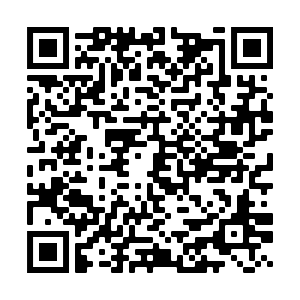 The Markettes is a wonderful organization filled with hard work, many laughs, plenty of awards and wonderful memories. If you ever have any questions please feel free to contact me at any time! Good Luck!!!! (The last page of this packet must be signed and returned by March 9th)  SPRING BRANCH INDEPENDENT SCHOOL DISTRICT DANCE TEAM CONSTITUTION  ARTICLE I 	ORGANIZATION The names of dance team organizations of Spring Branch Independent School District shall be: The Memorial Markettes, The Northbrook Bandoleras, The Spring Woods Tigerettes, and The Stratford Spartanaires.  The organizations shall wear the traditional school colors of red and white, maroon and gray, black and gold, and green, gold and white respectively. Members of the dance team must meet all standards set forth in this constitution and the SBISD Student Code of Conduct. It is the policy of the dance teams in Spring Branch Independent School District not to discriminate on the basis of race, color, national origin, sex, age, or disability in admission or access to its programs and activities.  ARTICLE II 	OBJECTIVES To develop and refine character, scholarship, leadership and individual responsibility;  To develop and maintain a very high standard of technical and creative dance;  To promote school spirit and good sportsmanship; To represent SBISD at school functions and events, on and off campus;  To promote interest in all school activities;  To create and maintain positive relations between our dance teams ARTICLE III 	LINE MEMBERSHIP     A. Application Active Participant is a current member of the dance team. All active members must audition each year for a place on the dance team for the next school year. Candidate Member is a student who will audition for first year dance team membership. Active participants and candidate members must be entering grades 10-12. Any student who is ineligible as per the “no pass no play” rule will be considered ineligible to audition. Active participants and candidate members may not have been assigned to DAEP at any time or have been assigned to ISS/OSS two or more times during the current school year. Active participants and candidate members must not have a “U” and no more than one “N” in conduct for the official grade reporting period prior to auditions. An official report card must be attached to the application. Active participants and candidate members and their parents/guardians must attend a meeting for an explanation of the time, energy, expectations and expenses of dance team membership. (Expenses are held to a minimum so that all candidates are able to try out for membership. A student not able to meet the financial obligations should consult with the director.) A completed application and a signed parent/guardian permission form are returned only to the director by the specified deadline. Late applications will not be accepted. Current members must be clear of any dance team financial responsibility with their school and/or booster club accounts before application can be accepted for auditions.  B. Audition and Selection Process  It is the responsibility of the active participant and candidate member to be aware of all announcements and posted notices regarding audition dates and the official grade reporting period that will be used to determine eligibility for auditions. Auditions are held on a date designated by the director. Auditions occur once a year. Active participants and candidate members are rated by a panel of three judges selected in advance by the director. Active participants and candidates will be judged in criteria selected by the director.  The decision of the judges is final and is announced as soon as possible. Auditions are closed to the public. The term of a team member begins on the day the member’s name is officially accepted and continues until that membership is officially terminated, or upon graduation or transfer. A new member who is ineligible twice after tryouts before the end of the current school year will be removed from the team for the next school year.  ARTICLE IV 	ACTIVE PARTICIPANT MEMBERSHIP Entering grades 10 through 12 Able to execute specific dance techniques at all performances; Submit a signed Physical Form completed by a physician and dated after April 1st of the current school year; All students must adhere to the “no pass no play” academic eligibility standards; Follow all guidelines set forth in the SBISD Code of Conduct and the SBISD Dance Team Constitution.  ARTICLE V 	UNIFORMS AND EQUIPMENT  The school will furnish the dance team performance uniforms and props. The props are to remain at school unless checked out by the director. Each member is held responsible for the care and return of members’ uniform and props. The member will pay for any damaged uniform or prop, or any uniform not cleaned at the end of the school year. Dance attire and other accessories, and any other items designated by the director, must be purchased by the members. A. Attire Dance team uniform/performance attire must be kept clean and in good condition. Dance team performance attire may not be worn other than when specified the director. Dance team practice/performance attire will only be distributed to members who have paid in full. Attire specified by the director is required to participate in any dance team rehearsal or performance. All required dance team attire may only be worn by the current member. Any member who is dismissed or resigns from the team is required to return all school issued uniforms and accessories within seven school days. Failure to comply with this directive will place student on the “not clear” list on the campus. B. Equipment 1. All school property issued to any dance team member will be kept in good condition and returned to the director as it was originally issued. Replacement costs will be at the expense of the member.  ARTICLE VI 	RESPONSIBILITIES A. Attendance  Dance team programs practice, perform and compete during the entire school year and attend rehearsals/camps during selected summer months.   All members are required to attend all summer camps/rehearsals/performances set by the Director. Any absence from summer camp will result in being benched from the first two football games. All members, if eligible, are required to attend all performances scheduled by the director. Absence from any dance team activity is unexcused except for the circumstances listed: personal illness or accident, death in the family or a prearranged special activity with director approval.  Any member absent from school or a performance is responsible for contacting another member to obtain all information given to the team during the absence. A member who is not performing must be in attendance and in appropriate attire at all practices and performances with the team. Team members who have intermittent conflicts with other SBISD sponsored activities are eligible to perform with prior permission from the director. Notice must be provided to the director with a minimum of seven calendar days before the day of absence. Any absence from practice may result in the removal from a performance. B. Performance Seasons Dance team performance seasons consist of: football, contest, spring show, and special community performances throughout the year. Each season may have variances between guidelines which will be provided by the director. The following guidelines will be adhered to for all seasons: Members must remain at all activities for the duration of the event. Members must ride the bus to and from any team event. In the event of an extenuating circumstance which prevents the student from riding the bus, a request and appropriate forms must be submitted to the director five days prior to the event. Auditions may be held for each performance. The date and time will be designated by the director. Members who do not make the performance auditions will be an alternate. Alternates must attend and participate in all practices and functions. Any member unable to dance for an extended period of time must attend all practices, performances or activities (unless specified by the director). Failure to attend will result in demerits and/or possible dismissal from the team. A doctor's note is required after three consecutive days of non-participation. C. Expenses Projects for financing this organization will be sponsored throughout the school year.  If a check is returned due to “insufficient funds” once, the remainder of all payments and all returned fees must be made in cash or money order.  If a member is dismissed or no longer going to be a part of the dance team the member is still responsible for all monies owed. All monies paid towards the dance team are non-refundable. All monies pertaining to fundraising are non-refundable.  ARTICLE VII 	AUDITION PROCEDURES – DANCE & SOCIAL OFFICERS  A. Application Officer candidates must be active team members and have a minimum of one year experience on that school’s dance team. Officer candidates must be passing all subjects in the grading period prior to auditions. Academic, financial and discipline requirements must be in good standing as defined by the director. The number of officers and positions will be allocated at the discretion of the director. Officer candidates must have filed the appropriate application of intent form and must have met all deadlines set by the director. B. Audition It is the responsibility of the officer candidate to be aware of all announcements and posted notices regarding audition dates and the official grade reporting period that will be used to determine eligibility for auditions. Officer candidates must try out on the date designated by the director. Auditions occur only at the designated time. Requests for second auditions will not be granted. Officer candidates are rated by a panel of three judges selected in advance by the director. Selection criteria will be determined by the director.  The decision of the judges is final and is announced as soon as possible. Auditions are closed to the public. C. Responsibilities Officers must comply with all guidelines that apply to dance team members. Officers are required to attend an officer camp designated by the director. If an officer does not attend officer camp, they will be moved to line member status. Each director will determine to duties of the officers.  All officers will be required to perform all officer responsibilities and be present at all practices, meetings, performances and functions. Failure to complete the duties will result in being moved to line member status after consultation with parents, directors and principals. ARTICLE VIII 	MANAGERS  Objective – Managers will support the director with organization duties and record keeping.  Managers will be optional for each individual school and the selection criteria will be set by the director. Selection of managers will be held on a date designated by the director. Each director will determine the membership number and duties of the managers. Each member will complete all duties of a manager as specified by the director. Failure to complete the duties will result in dismissal as a manager after consultation with parents, directors and principals.  ARTICLE IX 	DISCIPLINARY SYSTEM A. Electronic Media Any dance team member representing themselves, or their organization, in an unfavorable, questionable or illegal manner through electronic media (i.e. social media accounts, text/group messaging, websites, blogs, text messages, chat rooms or similar websites/files accessible through a server or internet) or using electronic communication devices in such a way as to bring discredit, dishonor, or disgrace on their organization or members of any other school organization including themselves (i.e. camera phones, digital photos, electronic descriptions) will be subject to the disciplinary actions determined by appropriate school officials and/or the directors including probation or dismissal from the team. B. Disciplinary Expectations Members who participate in any SBISD Dance Team will comply with the following documents and procedures at all times: SBISD Dance Team Constitution SBISD Student Code of Conduct Directives given by the dance team director- written or verbal Members who do not comply with the above documents/directives will result in the issue of one or more of the following: demerits, probation, suspension, and/or loss of membership for the remainder of the school year. Repeated violations of school policy will be subject to dismissal from the team based upon the recommendation of the director and school administration.  C. Demerit/Merit Systems  Each director will provide the members with a written set of expectations for the demerit and merit system in the appendix of the constitution.  ARTICLE X 	LOSS OF MEMBERSHIP A. Definitions Probation: defined as a member will not be able to perform in any performance of the dance team BUT must attend all practices, fundraising events, and meetings. Loss of Membership: defined as a member who will not be permitted participation in any activity of the dance team for the remainder of the school year. A dismissed member must turn in their performing uniform(s) and any other issued items. The student will be removed from the dance team class and placed into the appropriate class/subject with the guidance of the counseling center.   Forfeiture of Membership: defined as a member who voluntarily forfeits their membership on the team B. Loss of Membership Any member who makes below 70% in any non UIL exempt course in a 9 weeks report card will be placed on probation for the next three weeks. (Exception: first eligibility check due to UIL on the first 6 weeks progress report.) The probation period begins as indicated by the UIL eligibility calendar.  Any member who is ineligible for any two 9 week report cards, or the first 6 week progress report check, will be dismissed from the team for the remainder of the school year. Any member who receives a "U" in conduct from any teacher will be dismissed from the team for the remainder of the year. Any member who receives more than one "N" in a school year will not be allowed to letter.  Any member who is dismissed or resigns from the team during a school year and is eligible to audition for the team for the upcoming school year will only receive privileges given to a first year member Any member leaving the team for any reason will remain out for the remainder of the school year. Any member assigned to ISS/OSS will be placed on probation from participation in all team performances for 15 school days starting on the first day of the ISS/OSS assignment. Students on probation must be in attendance for rehearsals. Any member assigned to ISS/OSS for a second time in the same school year will result in dismissal from the team. Receiving ISS/OSS twice makes a student ineligible to audition for team membership for the upcoming school year.  Any member who receives a second probationary offense will be removed from the dance team for the remainder of the school year. The student will be removed from the dance team class and placed into the appropriate class/subject with the guidance of the counseling center. C. AUTOMATIC DISMISSAL from Dance Team Possession/use of tobacco, drugs, or alcohol on campus or at any dance team function. Any infraction that results in placement at the District Alternative Education Center and/or OR participates in district mandated counseling. The student will not be allowed to audition for team membership for the upcoming year. Bullying or hazing This includes any member who organizes or participates in a hazing incident. Any assumption of authority by a student whereby another student suffers or is exposed to any cruelty, intimidation, humiliation, embarrassment, hardship, oppression, or is required to perform exercises to excess, to become sleep deprived, to commit dangerous activities, to curry favor from those in power, to submit to physical assaults, to consume offensive foods or alcohol, or the threat of bodily harm or death, or the deprivation or abridgement of any right. (Section 484 of the Higher Education Act of 1965 [51 U.S.C. 20 U.S.C. 1091]) D. Alcohol/Drugs (Off Campus Incidents) First offense – alcohol/drug use at events or activities where drug/alcohol use is occurring, including, but not limited to:  M.I.P, P.I., D.U.I, removal of outside school, non-dance team related functions, etc. will result in a six week probation (20% of the year).  During probation, the member is not allowed to participate in any dance events/performances, but attendance for performances and practices is mandatory. Second offense – dismissal from the team. Dance and social officers who are placed on probation for alcohol/drug related incidents will automatically be removed of their office. In addition, a dance team member may be dismissed from the team, as determined by administration and the director(s), if found guilty of any of the following: a. Using undesirable language or unacceptable behavior (as judged by the director(s)) b. Defacing of property Fighting Being suspended, being expelled, or being assigned homebound instruction. ARTICLE XI 	SCHOOL SPECIFIC APPENDIX Each school will have an individual appendix for merits/demerits and other miscellaneous policies specific to each program.  Memorial High School Markettes Appendix A Article I Demerit System - Line Members A record of demerits/merits received by each member will be maintained by the director. Demerits received during summer rehearsals/activities will not be part of the permanent record and will be worked off prior to the start of the first official school day. Any demerit not worked off by the first day of school will be added to the student’s permanent demerit record for the school year.  Starting on the first official school day, demerits/merits received will remain on record until the end of the current school year.  At the end of each practice, if a member received a demerit they will sign for the demerit before the end of the class period. If a member receives a demerit not only will the demerits accumulate to potential probation but it also affect the member’s daily participation grade. For each demerit received the student will lose 20 points off their weekly participation grade.  Any member who receives 3 or more demerits in one week, after the start of school, will be benched from the following week’s performance during football season.  Any member who receives 3 or more demerits in one week during contest/spring season will be removed from one contest/spring show routine.  A. Tardies/Absenteeism 1- not notifying directors of absence by 6:30 am  late to practice, 29 minutes or less late (3 grace) excessive tardiness, more than 30 minutes (2 grace) unexcused no show to practice or performance  *once your grace demerits have been used, these tardies will count toward probation B. Infractions 1. Minor Infractions Minor demerit infractions will receive 1 demerit. Some examples of minor infractions are but not limited to: not wearing correct practice/performance attire, turning paperwork/payments/supplies in late, failure to pick up after one’s self, talking during practice, talking on the field, chewing gum during practice or performance, wearing jewelry during practice or performance, having cell phone at non-designated times, eating or drinking in uniform, not arriving to call time performance ready 2. Major Infractions Major demerit infractions will receive multiple demerits for one infraction. Some examples of major infractions are but not limited to:  Insubordination, acts unbecoming of a Markette, inappropriate language, inappropriate use of social media, use of alcohol or drugs (dismissal), smoking or possessing tobacco at any school or Markette function (dismissal), assigned to AEP (dismissal)  Article II Demerit System - Dance and Social Officers Article III Merits Merits will be earned through student volunteer hours, dance hours, mum hours, 9 weeks grade averages, 9 week conduct marks, supporting other organizations at MHS and any other director approved activity.  All active Markettes must have 100 merits at the time of the annual auditions to be eligible to audition again for the upcoming school year.  All active Markettes interested in auditioning for an officer position must have accumulated 250 merits to be eligible to audition.  Appendix B Article I Additional Rules and Regulations If you have a pre-planned APPROVED absence, please send the directors a reminder email the night before your absence. All college visit absences must be approved a minimum of 2 weeks before the absence.  No college visit absences are allowed during the months of January and February.  If a member is absent the day of an audition for a specific dance they may forfeit the ability to audition for that dance.  A member may be cut from a performance if they are absent from practice.  A student who participates in school activities (pep rallies, football games etc.) must be in attendance for half of the school day (3 periods) the day the activity is scheduled.  If requesting a conference via email/phone you must let the directors know what you wish to meet about.  Each Markette is expected to work a minimum of 2 mum hours.  If a Markette misses a performance and it is not an excused absence the following will result:  Sophomores and Juniors will not be eligible to audition for officer Seniors will not be in veteran dance  *re-addition to missed performance routines is at the discretion of the director for any repeated routines throughout the year. Extenuating circumstances will be looked at on a case by case basis. Director discretion with administrative approval. Spring Branch ISD and Memorial MarkettesConstitutional Agreement and Tryout AgreementI, _____________________________________________, understand the time commitment and financial obligations of being a Markette. By signing this I am guaranteeing that I will be able to meet those obligations. I also understand that all discipline will be dealt with according to the Markette’s constitution and that the director’s discretion will be final.  I have read and understand the SBISD and Memorial Markette Constitution and will abide by its rules and regulations. I understand what is expected of my daughter while she is a member of the dance team. __________________________________________________________________  Parent signature 	 	 	 	 	 	   date I have read and understand the SBISD and Memorial Markette Constitution and will abide by its rules and regulations. I understand what is expected of me while I am a member of this dance team. ___________________________________________________________________ Markette signature 	 	 	 	 	 	   date _Heather Brooks___________________________      _1/14/2022____________ Director signature 	 	 	 	 	 	   date Contestant Number Splits Memory Technique Rhythm and Coordination Execution of Movement High Kick Technique/Height Projection and Showmanship Overall Presentation Total Points 8 – 14 =Accepted 15 – 19 =Call Back 20 + = Unaccepted 1-10 Demerits  No penalty  11 Demerits  Probation - sit out 6 performances  Attend all practices/events in full performance attire Sit out designated performances  15 Demerits  Dismissal from team for the remainder of the school year  1-7 demerits  No penalty 8 demerits  Demoted to line member  Attend all practice/performances at a line member All officer privileges have been removed  11 demerits  Probation - sit out 6 performances  Attend all practices/performances in full performance attire  NO performance privileges  15 demerits  Dismissal from team for the remainder of the school year  